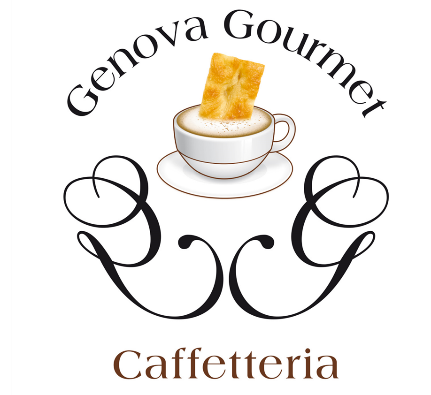 Alla Camera di Commercio di GenovaVia Garibaldi 4, 16124 Genova(inviare con PEC oppure consegnare direttamente all’Ufficio competente)                           CONSAPEVOLEdelle responsabilità penali previste dall’art. 76 del D.P.R. 445 del 28 dicembre 2000 a cui può andare incontro nel caso di dichiarazioni mendaci, di informazione o uso di atti falsi e della decadenza dei benefici conseguiti a seguito del provvedimento emanato sulla base di dichiarazioni non veritiere.                                                                             CHIEDEIl rilascio della concessione d’uso del Marchio d’Impresa “Genova Gourmet Caffetteria” per il servizio di caffetteria erogatoData _________________________ Firma per esteso __________________________________ Autorizza /    Non AutorizzaLa Camera di Commercio, ai sensi dell’art.7 del Reg. UE 2016/679 (GDPR) al trattamento dei dati personali forniti dall’impresa, e in particolare alla loro diffusione ai fini della corretta gestione delle attività e della predisposizione di materiale divulgativo di varia natura finalizzato a promuovere la conoscenza del marchio.Data _________________________ Firma per esteso __________________________________Marcada bolloda € 16,00CONCESISONE D’USO DEL MARCHIOGENOVA GOURMET CAFFETTERIAn. identificativo assegnato: _____________1DATI DEL RAPPRESENTANTE LEGALE IMPRESAIl sottoscritto………………………………………..…………………………………………..………………………..rappresentante legale dell’impresa ………………..………..……...................................................................nato a …………………………………….…….……. Prov…………….il…………….………….……….………….residente a ………………………….……… Prov…. ……. Via ……………………………………………………..Codice Fiscale ………………………………………………………………………………………………..…………         Il sottoscritto………………………………………..…………………………………………..………………………..rappresentante legale dell’impresa ………………..………..……...................................................................nato a …………………………………….…….……. Prov…………….il…………….………….……….………….residente a ………………………….……… Prov…. ……. Via ……………………………………………………..Codice Fiscale ………………………………………………………………………………………………..…………         2DATI IMPRESAP.I.………………………………………………………iscritto alla Camera di Commercio di ………..……………..….…….....Indirizzo (sede legale)……..………………………………………………………… Comune………………… cap…………….Telefono/ Cell……….……………………........Fax……..……..…..…..……email………..…………….…….……………..…Indirizzo Pec………………………………………………………………………………………………………………………Indirizzo operativo (se diverso dalla sede legale) …………………………………………………………………………………P.I.………………………………………………………iscritto alla Camera di Commercio di ………..……………..….…….....Indirizzo (sede legale)……..………………………………………………………… Comune………………… cap…………….Telefono/ Cell……….……………………........Fax……..……..…..…..……email………..…………….…….……………..…Indirizzo Pec………………………………………………………………………………………………………………………Indirizzo operativo (se diverso dalla sede legale) …………………………………………………………………………………3Lista dei prodotti di cui all’art 4:Bevande di caffetteria realizzate con prodotti del territorio:  …………………………………………………………………………………………………………………………………………………………………………………………………………………………………………………………………………………………………………………………………………………………………………………………………………………………………………Prodotti lievitati salati proposti: ………………….…………………………………………………………………………………………………………………………………………………………………………………………………………………………………………………………………………………………………………………………………………………………………………………………………………………………………………………………Prodotti dolci della tradizione proposti: …………………………………………………………………………….………………………………………………………………………………………………………………………………………………………………………………………………………………………………………………………………………………………………………………………………………………………………………………………Bevande proposte: ……..…………………………………………………………………………………………………………………………………………………………………………………………………………………………………………………………………………………………………………………………………………………………………………………………………………………………………………………………………………………Bevande di caffetteria realizzate con prodotti del territorio:  …………………………………………………………………………………………………………………………………………………………………………………………………………………………………………………………………………………………………………………………………………………………………………………………………………………………………………Prodotti lievitati salati proposti: ………………….…………………………………………………………………………………………………………………………………………………………………………………………………………………………………………………………………………………………………………………………………………………………………………………………………………………………………………………………Prodotti dolci della tradizione proposti: …………………………………………………………………………….………………………………………………………………………………………………………………………………………………………………………………………………………………………………………………………………………………………………………………………………………………………………………………………Bevande proposte: ……..…………………………………………………………………………………………………………………………………………………………………………………………………………………………………………………………………………………………………………………………………………………………………………………………………………………………………………………………………………………4DICHIARAai sensi degli articoli 46 e 47 del D.P.R. 445/2000di essere a conoscenza della natura mista (privatistica e pubblicistica) della gestione del presente progetto e della natura privatistica della licenza sul logo grafico;di svolgere l’attività di Bar - Caffetteria;di assoggettarsi al regime dei controlli previsto dalla concessione d’uso del marchio, consentendo il libero accesso alle persone incaricate, garantendo ogni assistenza durante le visite e fornendo loro ogni informazione utile per l’espletamento dell’incarico;di comunicare alla Camera di Commercio, entro 30 giorni, tutte le variazioni ai dati riportati nella presente richiesta;di utilizzare il marchio solo in connessione all’attività per il quale si ottenuta specifica autorizzazione;di essere a conoscenza del fatto che la valutazione sull’idoneità dell’azienda e del prodotto sono eseguite dalla Camera di Commercio tramite un’apposita Commissione di Valutazione “Genova Gourmet Caffetteria”;di essere a conoscenza che la decisione di idoneità o di diniego dell’idoneità non può essere appellata e di accettare tale decisione senza proporre risorsi.DICHIARAai sensi degli articoli 46 e 47 del D.P.R. 445/2000di essere a conoscenza della natura mista (privatistica e pubblicistica) della gestione del presente progetto e della natura privatistica della licenza sul logo grafico;di svolgere l’attività di Bar - Caffetteria;di assoggettarsi al regime dei controlli previsto dalla concessione d’uso del marchio, consentendo il libero accesso alle persone incaricate, garantendo ogni assistenza durante le visite e fornendo loro ogni informazione utile per l’espletamento dell’incarico;di comunicare alla Camera di Commercio, entro 30 giorni, tutte le variazioni ai dati riportati nella presente richiesta;di utilizzare il marchio solo in connessione all’attività per il quale si ottenuta specifica autorizzazione;di essere a conoscenza del fatto che la valutazione sull’idoneità dell’azienda e del prodotto sono eseguite dalla Camera di Commercio tramite un’apposita Commissione di Valutazione “Genova Gourmet Caffetteria”;di essere a conoscenza che la decisione di idoneità o di diniego dell’idoneità non può essere appellata e di accettare tale decisione senza proporre risorsi.5DICHIARA ALTRESÌdi avere la sede legale e/o operativa nel territorio amministrativo della Città metropolitana di Genova;di essere correttamente iscritto da almeno due anni al Registro delle imprese della Camera di Commercio di Genova;di essere in regola con il versamento dei diritti annuali cameraliDICHIARA ALTRESÌdi avere la sede legale e/o operativa nel territorio amministrativo della Città metropolitana di Genova;di essere correttamente iscritto da almeno due anni al Registro delle imprese della Camera di Commercio di Genova;di essere in regola con il versamento dei diritti annuali camerali6DICHIARA ALTRESÌ Di essere consapevole che l’uso del marchio “Genova Gourmet Caffetteria” è legato alle seguenti condizionin. 2 bevande di caffetteria realizzate con almeno un prodotto del territorio della Regione Liguria, quali ad esempio: caffè torrefatto in Liguria, crema di nocciole e granella Misto Chiavari, infusi, miele e altri prodotti come da Allegato 1;n. 2 prodotti lievitati salati della tradizione ligure freschi (non surgelati) scelti tra la focaccia genovese classica e nelle sue varie declinazioni, quali ad esempio: focaccia con le cipolle, focaccia con la salvia, focaccia con le olive, focaccia con i pomodori/pomodorini;n. 2 prodotti dolci della tradizione ligure o realizzati/farciti con prodotti del territorio, quali ad esempio: Pandolce genovese, Pinolata di Santo Stefano d'Aveto, Canestrelletti di Torriglia, Cubeletto di Rapallo, brioches e bomboloni farciti con crema di nocciole Misto Chiavari o marmellata/confettura del territorio, e altri prodotti come da Allegato 2;n. 2 bevande analcoliche della tradizione ligure e/o realizzate con prodotti del territorio della Regione Liguria, quali ad esempio: il chinotto, i succhi di frutta, lo sciroppo di rose, cedrata e limonata;utilizzare caffè in grani di qualità macinato fresco.DICHIARA ALTRESÌ Di essere consapevole che l’uso del marchio “Genova Gourmet Caffetteria” è legato alle seguenti condizionin. 2 bevande di caffetteria realizzate con almeno un prodotto del territorio della Regione Liguria, quali ad esempio: caffè torrefatto in Liguria, crema di nocciole e granella Misto Chiavari, infusi, miele e altri prodotti come da Allegato 1;n. 2 prodotti lievitati salati della tradizione ligure freschi (non surgelati) scelti tra la focaccia genovese classica e nelle sue varie declinazioni, quali ad esempio: focaccia con le cipolle, focaccia con la salvia, focaccia con le olive, focaccia con i pomodori/pomodorini;n. 2 prodotti dolci della tradizione ligure o realizzati/farciti con prodotti del territorio, quali ad esempio: Pandolce genovese, Pinolata di Santo Stefano d'Aveto, Canestrelletti di Torriglia, Cubeletto di Rapallo, brioches e bomboloni farciti con crema di nocciole Misto Chiavari o marmellata/confettura del territorio, e altri prodotti come da Allegato 2;n. 2 bevande analcoliche della tradizione ligure e/o realizzate con prodotti del territorio della Regione Liguria, quali ad esempio: il chinotto, i succhi di frutta, lo sciroppo di rose, cedrata e limonata;utilizzare caffè in grani di qualità macinato fresco.7ALLEGA ALLA PRESENTE RICHIESTA DI LICENZA D’USO DEL MARCHIOcopia del documento di identità del richiedente in corso di validità;copia del versamento della quota di adesione pari ad € 100,00 + IVA 22% (€ 122) tramite pagamento PagoPA: https://pagamentionline.camcom.it/Autenticazione?codiceEnte=CCIAA_GE Causale: Adesione Genova Gourmet CaffetteriaALLEGA ALLA PRESENTE RICHIESTA DI LICENZA D’USO DEL MARCHIOcopia del documento di identità del richiedente in corso di validità;copia del versamento della quota di adesione pari ad € 100,00 + IVA 22% (€ 122) tramite pagamento PagoPA: https://pagamentionline.camcom.it/Autenticazione?codiceEnte=CCIAA_GE Causale: Adesione Genova Gourmet CaffetteriaINFORMATIVA SUL TRATTAMENTO DEI DATI PERSONALI EX ART.13 REG. UE N.2016/679 (G.D.P.R.)La Camera di Commercio di Genova, in qualità di Titolare, tratterà i dati conferiti con il presente modulo per l’esecuzione dei propri compiti di interesse pubblico (ivi incluse le finalità di archiviazione, di ricerca storica e di analisi per scopi statistici) e in particolare per le finalità connesse ai procedimenti amministrativi relativi al rilascio del marchio “Genova Gourmet Caffetteria”, nell’ambito del progetto omonimo, ai sensi del contratto di concessione del marchio stesso.Il conferimento dei dati è facoltativo: in caso però di un eventuale rifiuto a fornire le informazioni richieste la domanda potrà subire richiesta di integrazione anche con dati eventualmente già resi pubblici e/o non potrà essere accolta.I dati personali saranno conservati per un periodo di tempo non superiore ad anni 5 dalla chiusura del procedimento e/o dei procedimenti connessi.I dati saranno trattati esclusivamente dal personale e da collaboratori della Camera di Commercio o delle Imprese espressamente nominate come Responsabili del trattamento. I dati saranno diffusi ai fini della corretta gestione delle attività e della predisposizione di materiale divulgativo di varia natura finalizzato a promuovere la conoscenza del marchio. Al di fuori di queste ipotesi, i dati non saranno comunicati a terzi né diffusi, se non nei casi specificamente previsti dal diritto nazionale o dell'Unione europea.Gli interessati hanno il diritto di chiedere alla Camera di Commercio, Titolare del trattamento, l'accesso ai dati personali e la rettifica o la cancellazione degli stessi o la limitazione del trattamento che li riguarda, o di opporsi al trattamento (artt. 15 e ss. del GDPR). L'apposita istanza è presentata contattando il Responsabile della protezione dei datiGli interessati, ricorrendone i presupposti, hanno altresì il diritto di proporre reclamo al Garante per la Protezione dei dati personali, secondo le procedure previste.Il Titolare dei trattamenti sopraindicati è la Camera di Commercio, Industria, Artigianato ed Agricoltura di Genova, con sede in Via Garibaldi 4, 16124 Genova.Il Responsabile della Protezione dei Dati può essere contattato ai seguenti recapiti:recapito postale:	via Garibaldi 4, 16124 Genova – tel.0102704301 – fax 0102704343pec: 		responsabileprotezionedati@ge.legalmail.camcom.itemail ordinaria:  	responsabileprotezionedati@ge.camcom.it